                                                                              SAMSUN ÜNİVERSİTESİ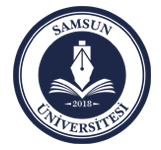 DR.ÖĞRETİM ÜYELİĞİNE İLK DEFA BAŞVURAN ADAYLAR / SÜRE UZATIMI İÇİN BİLİMSEL DOSYA ÖN DEĞERLENDİRME SONUÇ TUTANAĞI İşbu tutanak aşağıda isimleri yazılı bulunan Öğretim Üyelerince imza altına alınmıştır.Başkan	Üye	ÜyeADAYIN ADI SOYADIBAŞVURDUĞU ANABİLİM/ANASANAT DALIBİLİMSEL DOSYADABEYAN EDİLENPUANİNCELEMESONUCU VERİLEN PUANAÇIKLAMASONUÇ